COMUNICATO STAMPA30 settembre 2016NEL 2016 SI RAFFORZA LA COOPERAZIONE TRA DAIMLER E L’ALLEANZA RENAULT-NISSAN Si intensificano i progetti comuni in tutte le aree (veicoli, motori e acquisti incrociati) su tre continenti. Al Salone dell’Auto di Parigi anteprima mondiale della nuova generazione electric drive di smart fortwo coupé, cabrio e forfour*, i cui motori sono prodotti nello stabilimento Renault di Cléon. Prende forma il primo pick-up Mercedes-Benz, mentre avanza come previsto il cantiere dei siti produttivi dell’Alleanza in Spagna e Argentina. Il sito di produzione congiunto di Aguascalientes in Messico si prepara alla produzione pilota di veicoli compatti premium di nuova generazione.Il consolidamento della partnership nel 2016 ha permesso di generare economie di scala per i due Gruppi e produrre veicoli ad alto valore aggiunto per i clienti.PARIGI – «La partnership strategica tra l’Alleanza Renault-Nissan e Daimler AG, giunta nel 2016 al settimo anno, entra nella sua fase di maturità», hanno dichiarato oggi i dirigenti delle due Società durante l’incontro annuale con la stampa, in occasione del Salone dell’Auto di Parigi. «La partnership tra Daimler e l’Alleanza è maturata e si è ampliata» ha commentato Carlos Ghosn, CEO dell’Alleanza. «Si basa su uno spirito di cooperazione e fiducia che si è consolidato negli anni. I risultati sono stati chiaramente positivi per entrambi i partner. Condividendo i costi di sviluppo e produzione, abbiamo potuto essere presenti in nuovi segmenti e offrire ai nostri clienti veicoli più interessanti, dotati delle ultime tecnologie e funzionalità, a prezzi più competitivi.»Dieter Zetsche, Presidente del Consiglio di amministrazione di Daimler e Responsabile di Mercedes-Benz Cars, conferma: «In questi sette anni abbiamo rafforzato una partnership che oggi spazia dai ricambi alle piattaforme, dallo sviluppo alla produzione congiunta, dalle automobili ai veicoli commerciali. E l’abbiamo fatto con team molto diversi tra loro, tutti project-oriented, che condividono le competenze da un continente all’altro. I nostri ingegneri selezionano le migliori idee, che vengano da Parigi, Stoccarda o Yokohama. La nostra cooperazione futura promette, quindi, di dare ancora buoni frutti.»Di seguito le principali tappe dell’anno appena trascorso: Versioni elettriche delle nuove smart fortwo coupé, cabrio e smart forfour*: le nuove generazioni di smart e Renault Twingo sono state i primi veicoli prodotti su una piattaforma condivisa tra Daimler e l’Alleanza. Lanciata nel 2014, smart fortwo è prodotta nello stabilimento Daimler di Hambach (Francia), mentre entrambi i veicoli a quattro posti sono prodotti nello stabilimento Renault di Novo Mesto (Slovenia). Le prime reazioni dei clienti ai tre modelli sono state molto positive. Si è quindi deciso di estendere il progetto, come annunciato dai due dirigenti. Le versioni electric drive di smart fortwo coupé, cabrio e smart forfour* sono state svelate al Salone dell’Auto di Parigi. I nuovi motori sono fabbricati nello stabilimento Renault di Cléon (Francia). La batteria del nuovo motore della smart elettrica è, invece, prodotta in una filiale di Daimler, “Deutsche ACCUmotive,” a Kamenz, in Germania. smart è, quindi, il primo marchio a proporre per ogni modello della gamma sia un motore termico che un motore elettrico a batteria.Avvio del cantiere COMPAS, primo sito produttivo condiviso: nel 2015 Nissan e Daimler hanno posato la prima pietra dello stabilimento di Aguascalientes in Messico, un cantiere da un miliardo di dollari che produrrà la nuova generazione di veicoli compatti premium, per Infiniti a partire dal 2017 e per Mercedes-Benz dal 2018. Le assunzioni del personale e l’installazione degli impianti hanno avuto inizio a maggio 2016, in linea con la pianificazione. La costruzione del sito si concluderà nel 2017; seguiranno, quindi, i preparativi per la produzione pilota dei veicoli Infiniti. Sarà implementato un nuovo protocollo di valutazione della qualità a garanzia di uno standard qualitativo elevato per i modelli premium. Il sito produttivo dovrebbe produrre oltre 230.000 unità l’anno entro il 2020. I veicoli saranno prodotti anche in altri stabilimenti Daimler e Nissan dislocati in Europa e Cina. Estensione della cooperazione ai pick-up da una tonnellata: nel 2015 Daimler e Nissan hanno annunciato lo sviluppo congiunto del primo pick-up Mercedes-Benz. Il nuovo pick-up condividerà una parte dell’architettura con il nuovo Nissan NP300. Daimler sarà responsabile dell’ingegneria e della progettazione per rispondere alle esigenze specifiche della clientela in Europa, Australia, Sudafrica e Sudamerica. Il veicolo presenterà tutte le caratteristiche e le prestazioni distintive di Mercedes-Benz. Il pick-up Mercedes-Benz sarà prodotto nello stabilimento Renault di Cordoba in Argentina e nello stabilimento Nissan di Barcellona in Spagna dove saranno prodotti anche Nissan NP300 Frontier e Renault Alaskan. Ad ottobre Mercedes-Benz svelerà ulteriori dettagli sul design, la strategia commerciale e i mercati del nuovo pick-up. Produzione congiunta di motori in Nord America: la condivisione dello sviluppo e della produzione di motori, coniugata ai progetti di acquisti incrociati per le componenti del motore, rappresenta una cooperazione inedita nel segmento dei gruppi motopropulsori (motori e trasmissioni). Lo stabilimento Nissan di Decherd nel Tennessee, Stati Uniti, è emblematico di questo successo nella produzione condivisa di motori. A giugno 2014 è iniziata per Nissan la produzione di motori benzina 2 litri, 4 cilindri; le operazioni per i motori Daimler sono cominciate ad ottobre 2014. Finora lo stabilimento ha costruito circa 250.000 motori. È in corso l’ampliamento del sito deciso ad inizio 2016. Lo stabilimento Nissan di Decherd è diventato un importante pilastro della rete di produzione mondiale di Daimler, che si caratterizza per l’elevato grado di flessibilità (oltre a rispondere alla domanda locale, lo stabilimento esporta motori verso i siti Mercedes di East London, in Sudafrica, e componenti lavorati verso la Germania). All’atto della costituzione della partnership Daimler-Alleanza, ad aprile 2010, il perimetro di collaborazione era circoscritto a tre progetti, concentrati prevalentemente in Europa. Da allora le aree comuni di collaborazione dei due partner continuano a espandersi in tutti i settori (prodotti, motori ed acquisti incrociati) in Europa, Asia, Nord America e America Latina. * Consumo energia elettrica: 13.1 – 12.9 kWh/100 km; emissioni di CO2 combinate: 0 g/kmContatti stampa: Renault Italia Paola REPACI Corporate Communication ManagerTel. 06 4156965; Mob. 335 1254592E-mail: paola.repaci@renault.itNissanFulvio FERRARIManager, Corporate & Internal CommunicationsTel. +39 06 90808430 E-mail: F.Ferrari@nissan.itMercedes-Benz ItaliaEugenio BLASETTIPress Relations and Communication ManagerTel. +39 06 41443260e-mail: eugenio.blasetti@daimler.comPer ulteriori informazioni su Daimler, consultare i siti www.media.daimler.com e www.daimler.com 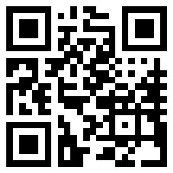 Daimler in sintesiDaimler AG è una delle aziende automobilistiche di maggior successo al mondo. Con le sue divisioni Mercedes-Benz Cars, Daimler Trucks, Mercedes-Benz Vans, Daimler Buses e Daimler Financial Services, il Gruppo Daimler è uno dei più grandi produttori di auto di lusso e il più grande produttore al mondo di veicoli commerciali a livello globale. Daimler Financial Services fornisce finanziamenti, leasing, gestione flotte, assicurazioni, investimenti finanziari, carte di credito e servizi di mobilità innovativi. I fondatori della Società, Gottlieb Daimler e Carl Benz, hanno fatto la storia con l’invenzione dell’automobile nell’anno 1886. Quale pioniere dell’ingegneria automobilistica, Daimler continua a plasmare il futuro della mobilità oggi, concentrandosi su tecnologie innovative ed ecofriendly, ed offrendo una gamma di vetture premium che affascinano. Daimler investe nello sviluppo di tecnologie di propulsione alternative, con l’obiettivo a lungo termine di una guida a zero emissioni: dai veicoli ibridi a quelli elettrici alimentati a batteria o celle a combustibile. Inoltre, la Società segue un percorso coerente verso una guida senza incidenti attraverso la connettività intelligente, per arrivare alla guida autonoma. Questo è solo un esempio di come il Gruppo Daimler sia impegnato a sviluppare con responsabilità soluzioni alle sfide verso la società e l’ambiente. Daimler vende veicoli e servizi in quasi tutti i Paesi del mondo e ha stabilimenti di produzione in Europa, Nord e Sud America, Asia e Africa. Il Gruppo include, oltre al Marchio automobilistico premium più prestigioso al mondo, Mercedes-Benz, Mercedes-AMG, Mercedes-Maybach e Mercedes me, i Marchi smart, Freightliner, Western Star, BharatBenz, FUSO, Setra and Thomas Built Buses, e i marchi Daimler Financial Services: Mercedes-Benz Bank, Mercedes-Benz Financial, Daimler Truck Financial, moovel, car2go e mytaxi. L’azienda è quotata alle Borse di Francoforte e Stoccarda (simbolo di borsa DAI). Nel 2015, il Gruppo ha venduto oltre 2,9 milioni di veicoli per un organico di 284.015 persone; i ricavi sono ammontati a 149,5 miliardi di Euro e l’EBIT è stato pari a 13,2 miliardi di Euro.A PROPOSITO DELL’ALLEANZA RENAULT-NISSAN L’Alleanza Renault-Nissan è una partnership strategica tra Renault, la cui sede è a Parigi, e Nissan, la cui sede è a Yokohama, in Giappone, che insieme rappresentano il 10% delle vendite mondiali di autovetture. Le due Società, partner strategici dal 1999, hanno venduto 8,5 milioni di automobili in quasi 200 Paesi nel 2015. L’Alleanza ha avviato collaborazioni strategiche anche con altre aziende automobilistiche tra cui la tedesca Daimler, la giapponese Mitsubishi Motors e la cinese Dong Feng. L’Alleanza detiene una quota di maggioranza nella joint venture che possiede la principale Casa automobilistica russa, AVTOVAZ.www.media.blog.Alleanza-renault-nissan.com
www.media.renault.com
www.nissan-newsroom.com